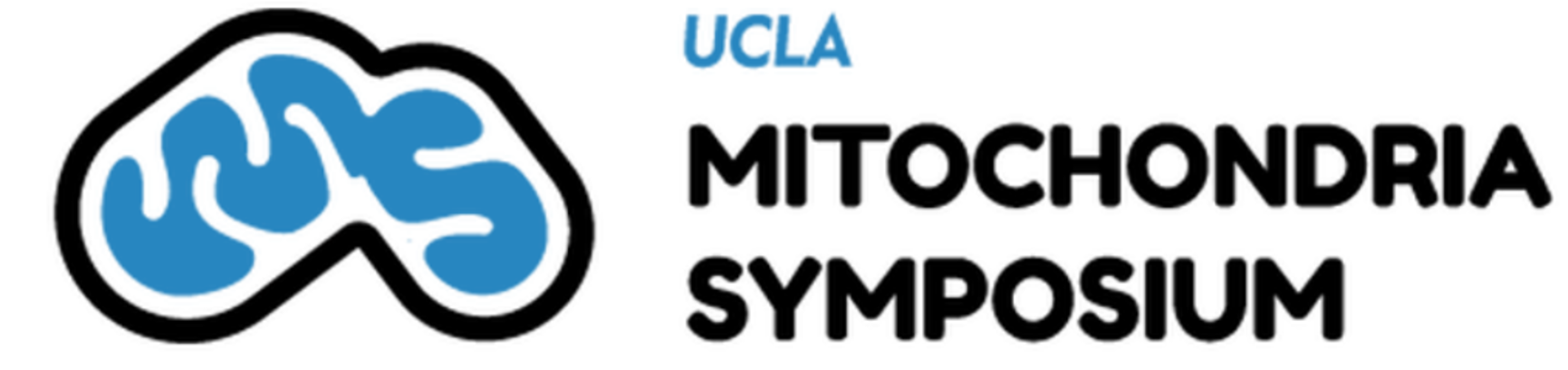 2021 Abstract Submission FormEmail completed form to uclamitomeeting@gmail.comDeadline: November 1st, 2021 at 11:59pm PSTName: Institution: Position: Email: Requested presentation method:  ___ Poster    ___Short talk If you are not selected for a short talk, would you like to present a poster?  ___ Yes      ___NoPresentation title: (please enter presentation title here)Abstract: (please enter abstract text here)